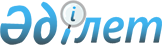 Солтүстік Қазақстан облысы Тайынша ауданы Тайынша қаласының 2019 - 2021 жылдарға арналған бюджетін бекіту туралыСолтүстік Қазақстан облысы Тайынша ауданы мәслихатының 2018 жылғы 29 желтоқсандағы № 226 шешімі. Солтүстік Қазақстан облысының Әділет департаментінде 2019 жылғы 9 қаңтарда № 5147 болып тіркелді
      Қазақстан Республикасының 2008 жылғы 4 желтоқсандағы Бюджет кодексінің 9-1, 75-бабтарына, "Қазақстан Республикасындағы жергілікті мемлекеттік басқару және өзін-өзі басқару туралы" 2001 жылғы 23 қаңтардағы Қазақстан Республикасы Заңының 6-бабына сәйкес Солтүстік Қазақстан облысы Тайынша ауданының мәслихаты ШЕШІМ ҚАБЫЛДАДЫ:
      1. Солтүстік Қазақстан облысы Тайынша ауданы Тайынша қаласының 2019 - 2021 жылдарға арналған бюджеті тиісінше осы шешімге 1, 2 және 3–қосымшаларға сәйкес, оның ішінде 2019 жылға мынадай көлемдерде бекітілсін:
      1) кірістер – 152329 мың теңге:
      салықтық түсімдер – 106774 мың теңге;
      салықтық емес түсімдер - 0 мың теңге;
      негізгі капиталды сатудан түсетін түсімдер - 0 мың теңге;
      трансферттер түсімі - 45555 мың теңге;
      2) шығындар –153540,1 мың теңге;
      3) таза бюджеттік кредиттеу - 0 мың теңге:
      бюджеттік кредиттер - 0 мың теңге;
      бюджеттік кредиттерді өтеу - 0 мың теңге;
      4) қаржы активтерімен операциялар бойынша сальдо - 0 мың теңге:
      қаржы активтерін сатып алу - 0 мың теңге;
      мемлекеттің қаржы активтерін сатудан түсетін түсімдер - 0 мың теңге;
      5) бюджет тапшылығы (профициті) – - 1211,1 мың теңге;
      6) бюджет тапшылығын қаржыландыру (профицитін пайдалану) – 1211,1 мың теңге:
      қарыздар түсімі - 0 мың теңге;
      қарыздарды өтеу - 0 мың теңге;
      бюджет қаражатының пайдаланылатын қалдықтары – 1211,1 мың теңге. 
      Ескерту. 1-тармақ жаңа редакцияда - Солтүстік Қазақстан облысы Тайынша ауданы мəслихатының 23.10.2019 № 292 (01.01.2019 бастап қолданысқа енгізіледі) шешімімен.


      2. Тайынша қаласының кірістері Қазақстан Республикасы Бюджет кодексінің 52-1-бабына сәйкес салықтық және салықтық емес түсімдер есебінен қалыптасатыны белгіленсін. 
      3. Осы шешім 2019 жылғы 1 қаңтардан бастап қолданысқа енгізіледі. 
      3-1. 2019 жылға арналған Тайынша қаласының бюджетінде республикалық бюджеттен нысаналы трансферттер түсімі есепке алынсын, оның ішінде:
      азаматтық қызметшілердің жекелеген санаттарының, мемлекеттік бюджет қаражаты есебінен ұсталатын ұйымдар қызметкерлерінің, қазыналық кәсіпорындар қызметкерлерінің жалақысын көтеруге – 655 мың теңге;
      мемлекеттік әкімшілік қызметшілердің жекелеген санаттарының жалақысын көтеруге – 1300 мың теңге. 
      Ескерту. Шешім 3-1-тармақпен толықтырылды - Солтүстік Қазақстан облысы Тайынша ауданы мəслихатының 23.10.2019 № 292 (01.01.2019 бастап қолданысқа енгізіледі) шешімімен.


      3-2. Осы шешімге 4-қосымшаға сәйкес Тайынша қаласының бюджетінде қаржылық жылдың басында қалыптасқан бюджет қаражатының бос қалдықтары есебінен шығыстар көзделсін. 
      Ескерту. Шешім 3-2-тармақпен толықтырылды - Солтүстік Қазақстан облысы Тайынша ауданы мəслихатының 23.10.2019 № 292 (01.01.2019 бастап қолданысқа енгізіледі) шешімімен

 2019 жылға арналған Солтүстік Қазақстан облысы Тайынша ауданы Тайынша қаласының бюджеті 
      Ескерту. 1-қосымша жаңа редакцияда - Солтүстік Қазақстан облысы Тайынша ауданы мəслихатының 23.10.2019 № 292 (01.01.2019 бастап қолданысқа енгізіледі) шешімімен. 2020 жылға арналған Солтүстік Қазақстан облысы Тайынша ауданы Тайынша қаласының бюджеті 2021 жылға арналған Солтүстік Қазақстан облысы Тайынша ауданы Тайынша қаласының бюджеті 2019 жылғы 1 қаңтарға қалыптасқан бюджет қаражатының бос қалдықтарын бағыттау 
      Ескерту. Шешім 4-қосымшамен толықтырылды - Солтүстік Қазақстан облысы Тайынша ауданы мəслихатының 23.10.2019 № 292 (01.01.2019 бастап қолданысқа енгізіледі) шешімімен.
					© 2012. Қазақстан Республикасы Әділет министрлігінің «Қазақстан Республикасының Заңнама және құқықтық ақпарат институты» ШЖҚ РМК
				
      Аудандық мәслихаттың 
XXXV сессиясының төрағасы 

Б. Рустамов

      Аудандық мәслихаттың 
хатшысы 

Қ. Шәріпов
Солтүстік Қазақстан облысы Тайынша ауданы мәслихатының 2018 жылғы 29 желтоқсандағы № 226 шешіміне 1-қосымша
Санаты
Санаты
Санаты
Атауы
Сомасы, мың теңге
Сыныбы
Сыныбы
Атауы
Сомасы, мың теңге
Кіші сыныбы
Атауы
Сомасы, мың теңге
1) Кірістер
152329
1
Салықтық түсімдер
106774
01
Табыс салығы
56961
2
Жеке табыс салығы
56961
04
Меншiкке салынатын салықтар
49750
1
Мүлiкке салынатын салықтар
680
3
Жер салығы
5114
4
Көлiк құралдарына салынатын салық
43956
 05
Тауарларға, жұмыстарға және қызметтерге салынатын ішкі салықтар
63
 4
Кәсіпкерлік және кәсіби қызметті жүргізгені үшін алынатын алымдар
63
2
Салықтық емес түсімдер 
0
06
Басқа да салықтық емес түсімдер
0
1
Басқа да салықтық емес түсімдер
0
4
Трансферттердің түсімдері
45555
02
Мемлекеттік басқарудың жоғары тұрған органдарынан түсетін трансферттер
45555
3
Аудандардың (облыстық маңызы бар қаланың) бюджетінен трансферттер 
45555
Функционалдық топ
Функционалдық топ
Функционалдық топ
Атауы
Сомасы, мың теңге
Бюджеттік бағдарламалардың әкімшісі
Бюджеттік бағдарламалардың әкімшісі
Атауы
Сомасы, мың теңге
Бағдарлама
Атауы
Сомасы, мың теңге
2) Шығындар
153540,1
01
Жалпы сипаттағы мемлекеттік қызметтер
35010
124
Аудандық маңызы бар қала, ауыл, кент, ауылдық округ әкімінің аппараты
35010
001
Аудандық маңызы бар қала, ауыл, кент, ауылдық округ әкімінің қызметін қамтамасыз ету жөніндегі қызметтер
28004
022
Мемлекеттік органның күрделі шығыстары
7006
07
Тұрғын үй - коммуналдық шаруашылық
76939,1
124
Аудандық маңызы бар қала, ауыл, кент, ауылдық округ әкімінің аппараты
76939,1
008
Елді мекендердегі көшелерді жарықтандыру
17894,1
009
Елді мекендердің санитариясын қамтамасыз ету
1540
011
Елді мекендерді абаттандыру мен көгалдандыру 
57505
 12
Көлік және коммуникация
17591
124
Аудандық маңызы бар қала, ауыл, кент, ауылдық округ әкімінің аппараты
17591
013
Аудандық маңызы бар қалаларда, ауылдарда, кенттерде, ауылдық округтерде автомобиль жолдарының жұмыс істеуін қамтамасыз ету
17591
15
Трансферттер
24000
124
Аудандық маңызы бар қала, ауыл, кент, ауылдық округ әкімінің аппараты
24000
043
Бюджеттік алып қоюлар
24000
3) Таза бюджеттік кредиттеу
0
Бюджеттік кредиттер
0
Санаты
Санаты
Санаты
Атауы
Сомасы, мың теңге
Сыныбы
Сыныбы
Атауы
Сомасы, мың теңге
Кіші сыныбы
Атауы
Сомасы, мың теңге
5
Бюджеттік кредиттерді өтеу
0
Функционалдық топ
Функционалдық топ
Функционалдық топ
Атауы
Сомасы, мың теңге
Бюджеттік бағдарламалардың әкімшісі
Бюджеттік бағдарламалардың әкімшісі
Атауы
Сомасы, мың теңге
Бағдарлама
Атауы
Сомасы, мың теңге
4) Қаржы активтері мен операциялар бойынша сальдо
0
Санаты 
Санаты 
Санаты 
Атауы
Сомасы, мың теңге
Сыныбы
Сыныбы
Атауы
Сомасы, мың теңге
Кіші сыныбы
Атауы
Сомасы, мың теңге
6
Мемлекеттің қаржы активтерін сатудан түсетін түсімдер
0
5) Бюджет тапшылығы (профициті)
-1211,1
6) Бюджет тапшылығын қаржыландыру(профицитін пайдалану)
1211,1
7
Қарыздар түсімдері
0
Функционалдық топ
Функционалдық топ
Функционалдық топ
Атауы 
Сомасы, мың теңге
Бюджеттік бағдарламалардың әкімшісі
Бюджеттік бағдарламалардың әкімшісі
Атауы 
Сомасы, мың теңге
Бағдарлама
Атауы 
Сомасы, мың теңге
14
Борышқа қызмет көрсету
0
16
Қарыздарды өтеу
0
Санаты
Санаты
Санаты
Атауы
Сомасы, мың теңге
Сыныбы
Сыныбы
Атауы
Сомасы, мың теңге
Кіші сыныбы
Атауы
Сомасы, мың теңге
8
Бюджет қаражатының пайдаланылатын қалдықтары
1211,1
01
Бюджет қаражаты қалдықтары
1211,1
1
Бюджет қаражатының бос қалдықтары
1211,1Солтүстік Қазақстан облысы Тайынша ауданы мәслихатының 2018 жылғы 29 желтоқсандағы № 226 шешіміне 2-қосымша
Санаты
Санаты
Санаты
Атауы
Сомасы, мың теңге
Сыныбы
Сыныбы
Атауы
Сомасы, мың теңге
Кіші сыныбы
Атауы
Сомасы, мың теңге
1) Кірістер
103672
1
Салықтық түсімдер
103672
01
Табыс салығы
44740
2
Жеке табыс салығы
44740
04
Меншiкке салынатын салықтар
58866
1
Мүлiкке салынатын салықтар
305
3
Жер салығы
10147
4
Көлiк құралдарына салынатын салық
48414
 05
Тауарларға, жұмыстарға және қызметтерге салынатын ішкі салықтар
66
 4
Кәсіпкерлік және кәсіби қызметті жүргізгені үшін алынатын алымдар
66
2
Салықтық емес түсімдер 
0
06
Басқа да салықтық емес түсімдер
0
1
Басқа да салықтық емес түсімдер
0
4
Трансферттердің түсімдері
0
02
Мемлекеттік басқарудың жоғары тұрған органдарынан түсетін трансферттер
0
3
Аудандардың (облыстық маңызы бар қаланың) бюджетінен трансферттер 
0
Функционалдық топ
Функционалдық топ
Функционалдық топ
Атауы
Сомасы, мың теңге
Бюджеттік бағдарламалардың әкімшісі
Бюджеттік бағдарламалардың әкімшісі
Атауы
Сомасы, мың теңге
Бағдарлама
Атауы
Сомасы, мың теңге
2) Шығындар
103672
01
Жалпы сипаттағы мемлекеттік қызметтер
23701
124
Аудандық маңызы бар қала, ауыл, кент, ауылдық округ әкімінің аппараты
23701
001
Аудандық маңызы бар қала, ауыл, кент, ауылдық округ әкімінің қызметін қамтамасыз ету жөніндегі қызметтер
23701
07
Тұрғын-үй коммуналдық шаруашылық
28258
124
Аудандық маңызы бар қала, ауыл, кент, ауылдық округ әкімінің аппараты
28258
008
Елді мекендердегі көшелерді жарықтандыру
18372
009
Елді мекендердің санитариясын қамтамасыз ету
631
011
Елді мекендерді абаттандыру мен көгалдандыру
9255
 12
Көлік және коммуникация
22944
124
Аудандық маңызы бар қала, ауыл, кент, ауылдық округ әкімінің аппараты
22944
013
Аудандық маңызы бар қалаларда, ауылдарда, кенттерде, ауылдық округтерде автомобиль жолдарының жұмыс істеуін қамтамасыз ету
22944
15
Трансферттер
28769
124
Аудандық маңызы бар қала, ауыл, кент, ауылдық округ әкімінің аппараты
28769
043
Бюджеттік алып қоюлар
28769
3) Таза бюджеттік кредиттеу
0
Бюджеттік кредиттер
0
Санаты
Санаты
Санаты
Атауы
Сомасы, мың теңге
Сыныбы
Сыныбы
Атауы
Сомасы, мың теңге
Кіші сыныбы
Атауы
Сомасы, мың теңге
5
Бюджеттік кредиттерді өтеу
0
Функционалдық топ
Функционалдық топ
Функционалдық топ
Атауы
Сомасы, мың теңге
Бюджеттік бағдарламалардың әкімшісі
Бюджеттік бағдарламалардың әкімшісі
Атауы
Сомасы, мың теңге
Бағдарлама
Атауы
Сомасы, мың теңге
4) Қаржы активтерімен операциялар бойынша сальдо
0
Санаты 
Санаты 
Санаты 
Атауы
Сомасы, мың теңге
Сыныбы
Сыныбы
Атауы
Сомасы, мың теңге
Кіші сыныбы
Атауы
Сомасы, мың теңге
6
Мемлекеттің қаржы активтерін сатудан түсетін түсімдер
0
5) Бюджет тапшылығы (профициті)
0
6) Бюджет тапшылығын қаржыландыру (профицитін пайдалану)
0
7
Қарыздар түсімдері
0
Функционалдық топ
Функционалдық топ
Функционалдық топ
Атауы 
Сомасы, мың теңге
Бюджеттік бағдарламалардың әкімшісі
Бюджеттік бағдарламалардың әкімшісі
Атауы 
Сомасы, мың теңге
Бағдарлама
Атауы 
Сомасы, мың теңге
14
Борышқа қызмет көрсету
0
16
Қарыздарды өтеу
0
Санаты
Санаты
Санаты
Атауы
Сомасы, мың теңге
Сыныбы
Сыныбы
Атауы
Сомасы, мың теңге
Кіші сыныбы
Атауы
Сомасы, мың теңге
8
Бюджет қаражатының пайдаланылатын қалдықтары
0
01
Бюджет қаражаты қалдықтары
0
1
Бюджет қаражатының бос қалдықтары
0Солтүстік Қазақстан облысы Тайынша ауданы мәслихатының 2018 жылғы 29 желтоқсандағы № 226 шешіміне 3-қосымша
Санаты
Санаты
Санаты
Атауы
Сомасы, мың теңге
Сыныбы
Сыныбы
Атауы
Сомасы, мың теңге
Кіші сыныбы
Атауы
Сомасы, мың теңге
1) Кірістер
105611
1
Салықтық түсімдер
105611
01
Табыс салығы
44740
2
Жеке табыс салығы
44740
04
Меншiкке салынатын салықтар
60802
1
Мүлiкке салынатын салықтар
305
3
Жер салығы
10147
4
Көлiк құралдарына салынатын салық
50350
 05
Тауарларға, жұмыстарға және қызметтерге салынатын ішкі салықтар
69
 4
Кәсіпкерлік және кәсіби қызметті жүргізгені үшін алынатын алымдар
69
2
Салықтық емес түсімдер 
0
06
Басқа да салықтық емес түсімдер
0
1
Басқа да салықтық емес түсімдер
0
4
Трансферттердің түсімдері
0
02
Мемлекеттік басқарудың жоғары тұрған органдарынан түсетін трансферттер
0
3
Аудандардың (облыстық маңызы бар қаланың) бюджетінен трансферттер 
0
Функционалдық топ
Функционалдық топ
Функционалдық топ
Атауы
Сомасы, мың теңге
Бюджеттік бағдарламалардың әкімшісі
Бюджеттік бағдарламалардың әкімшісі
Атауы
Сомасы, мың теңге
Бағдарлама
Атауы
Сомасы, мың теңге
2) Шығындар
105611
01
Жалпы сипаттағы мемлекеттік қызметтер
23867
124
Аудандық маңызы бар қала, ауыл, кент, ауылдық округ әкімінің аппараты
23867
001
Аудандық маңызы бар қала, ауыл, кент, ауылдық округ әкімінің қызметін қамтамасыз ету жөніндегі қызметтер
23867
07
Тұрғын-үй коммуналдық шаруашылық
29339
124
Аудандық маңызы бар қала, ауыл, кент, ауылдық округ әкімінің аппараты
29339
008
Елді мекендердегі көшелерді жарықтандыру
19107
009
Елді мекендердің санитариясын қамтамасыз ету
656
011
Елді мекендерді абаттандыру мен көгалдандыру
9576
 12
Көлік және коммуникация
23862
124
Аудандық маңызы бар қала, ауыл, кент, ауылдық округ әкімінің аппараты
23862
013
Аудандық маңызы бар қалаларда, ауылдарда, кенттерде, ауылдық округтерде автомобиль жолдарының жұмыс істеуін қамтамасыз ету
23862
15
Трансферттер
28543
124
Аудандық маңызы бар қала, ауыл, кент, ауылдық округ әкімінің аппараты
28543
043
Бюджеттік алып қоюлар
28543
3) Таза бюджеттік кредиттеу
0
Бюджеттік кредиттер
0
Санаты
Санаты
Санаты
Атауы
Сомасы, мың теңге
Сыныбы
Сыныбы
Атауы
Сомасы, мың теңге
Кіші сыныбы
Атауы
Сомасы, мың теңге
5
Бюджеттік кредиттерді өтеу
0
Функционалдық топ
Функционалдық топ
Функционалдық топ
Атауы
Сомасы, мың теңге
Бюджеттік бағдарламалардың әкімшісі
Бюджеттік бағдарламалардың әкімшісі
Атауы
Сомасы, мың теңге
Бағдарлама
Атауы
Сомасы, мың теңге
4) Қаржы активтерімен операциялар бойынша сальдо
0
Санаты 
Санаты 
Санаты 
Атауы
Сомасы, мың теңге
Сыныбы
Сыныбы
Атауы
Сомасы, мың теңге
Кіші сыныбы
Атауы
Сомасы, мың теңге
6
Мемлекеттің қаржы активтерін сатудан түсетін түсімдер
0
5) Бюджет тапшылығы (профициті)
0
6) Бюджет тапшылығын қаржыландыру (профицитін пайдалану)
0
7
Қарыздар түсімдері
0
Функционалдық топ
Функционалдық топ
Функционалдық топ
Атауы 
Сомасы, мың теңге
Бюджеттік бағдарламалардың әкімшісі
Бюджеттік бағдарламалардың әкімшісі
Атауы 
Сомасы, мың теңге
Бағдарлама
Атауы 
Сомасы, мың теңге
14
Борышқа қызмет көрсету
0
16
Қарыздарды өтеу
0
Санаты
Санаты
Санаты
Атауы
Сомасы, мың теңге
Сыныбы
Сыныбы
Атауы
Сомасы, мың теңге
Кіші сыныбы
Атауы
Сомасы, мың теңге
8
Бюджет қаражатының пайдаланылатын қалдықтары
0
01
Бюджет қаражаты қалдықтары
0
1
Бюджет қаражатының бос қалдықтары
0Солтүстік Қазақстан облысы Тайынша ауданы мәслихатының 2018 жылғы 29 желтоқсандағы № 226 шешіміне 4-қосымша
Санаты
Санаты
Санаты
Атауы
Сомасы, мың теңге
Сыныбы
Сыныбы
Атауы
Сомасы, мың теңге
Кіші сыныбы
Атауы
Сомасы, мың теңге
1) Кірістер
1211,1
8
Бюджет қаражатының пайдаланылатын қалдықтары
1211,1
01
Бюджет қаражаты қалдықтары
1211,1
1
Бюджет қаражатының бос қалдықтары
1211,1
Функционалдық топ
Функционалдық топ
Функционалдық топ
Атауы
Сомасы, мың теңге
Бюджеттік бағдарламалардың әкімшісі
Бюджеттік бағдарламалардың әкімшісі
Атауы
Сомасы, мың теңге
Бағдарлама
Атауы
Сомасы, мың теңге
2) Шығындар
1211,1
07
Тұрғын үй - коммуналдық шаруашылық
1211,1
124
Аудандық маңызы бар қала, ауыл, кент, ауылдық округ әкімінің аппараты
1211,1
008
Елді мекендердегі көшелерді жарықтандыру
1211,1